COMUNE DI ACQUI TERME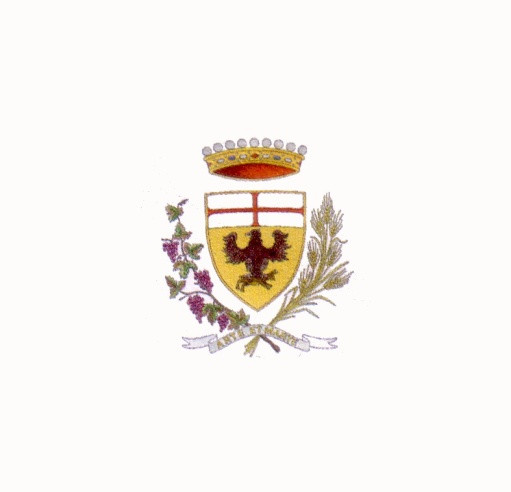 SERVIZI  EROGATI  II° SEMESTRE 2015SERVIZI EROGATI ALL’UTENZACOSTI CONTABILIZZATICOSTI DEL PERSONALESERVIZIO ANAGRAFE€ 4.410,68€ 107.458,15SERVIZIO STATO CIVILE€ 1.470,22€ 53.729,07SERVIZIO ELETTORALE€ 1.470,23€ 53.729,07SERVIZIO TRIBUTI€ 18.315,18€ 184.928,24SPORTELLO UNICO PER L’EDILIZIA€ 2.000,00€ 105.527,68SPORTELLO UNICO ATTIVITA’ PRODUTTIVE€ 1.782,79€ 48.132,38ASILI NIDO€ 20.481,42€ 132.850,73BIBLIOTECA€ 16.279,61€ 72.205,36MENSA€ 108.080,01€ 84.564,08POLIZIA MUNICIPALE€ 78.152,03€ 601.410,02